Муниципальное бюджетное дошкольное образовательное учреждение детский сад "Светлячок" Смоленского района смоленской областиКонспект занятия«Волшебная картина»Составила:воспитатель Артамонова Е.В.Тема : «Волшебная  картина».Цель :  Закрепить основные цвета.                                      Задачи:Развивать: память, внимание, мелкую  мускулатуру  рук, употреблять речевые фомы вежливого обращения (здороваться, прощаться)Воспитывать : чувство  взаимопомощи, умение  работать  дружно.Учить детей различать цвета, реагировать на обращение, используя доступные речевые средства, отвечать на вопрос воспитателя.Материал : Сенсорный  ковёр  с  изображением : травы, дерева, реки, облаков, солнца  и  дополнительными  деталями : цветы, яблоки, лучики, облака, дом, дорога.Ход : Воспитатель  и  дети  находятся  в  группе.В – ль : Ребята, я  добрый  художник, и  нарисовал  красивую  картину и хочу вам ее подарить.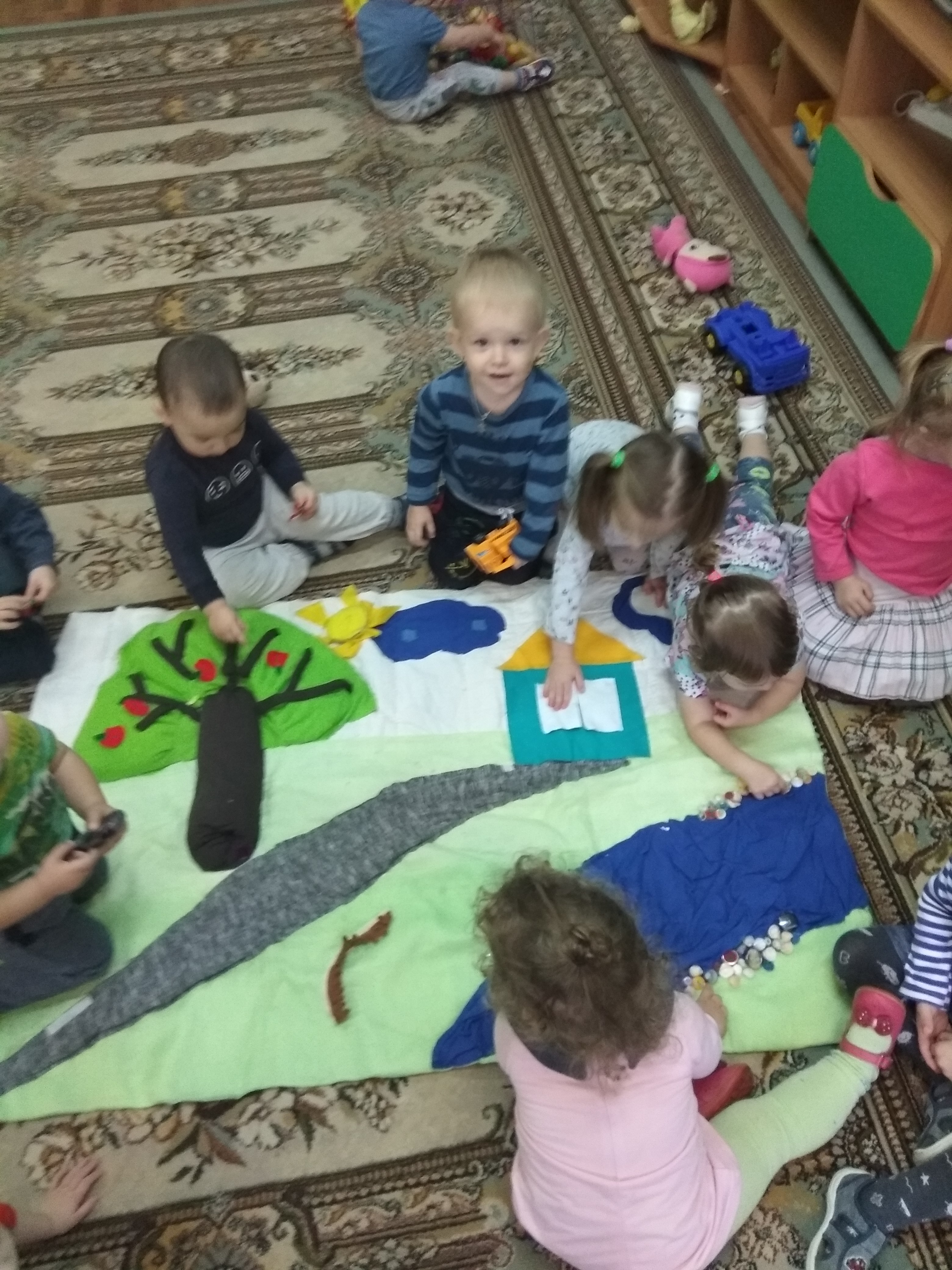                (Обращаю  внимание  детей  на  картину, которая лежит  на  ковре).               Ой, что  случилось  с  моей  картиной? Она  была  такая  красивая, яркая. Я, наверное  всё  растерял, пока  её  нёс? Ребята, а  вы  мне  поможете  сделать  картину  опять  красивой? Давайте, внимательно  посмотрим  на  неё.                 (Предлагаю  детям  рассмотреть  картину).В – ль :  Дети  что  на  ней  изображено?  Вот  травка  зелёная  и  пуговицы  разноцветные. Для чего нужны пуговицы? (Застегивать, пристегивать что-то) Что  же  мы  пристегнём  на  эти  пуговицы?   (ответы)                  (Предлагаю  детям  руками  тактильно  исследовать  картину).           В – ль : Что  же  там  лежит, такое  мягкое? – «Настя, потрогай дерево,  пожалуйста!  Ой, смотрите, оно шуршит?                                                                            Дети : Да!  В- ль : Молодцы! Какого  цвета  яблоки? (красные).  Правильно! Листья на дереве: зеленые. А какого цвета облака? (белые) А тучи? (синие)                    (Предлагаю  детям  открыть окошко в домике).      В- ль : Что вы там увидели?Дети : Цветочек.В- ль : Молодцы! А давайте поиграемИгра – «Цветочки»Ход игры: Ведущий  произносит  слова: «Я  хожу, хожу, хожу   и  цветов  не  нахожу,                     где  же  все  цветочки?  Где  все  цветочки?  Где  цветочки?» (дети  сидят,                     на  последние  слова: «Где  цветочки?»  подпрыгивают  и  весело   хлопают                   в  ладоши. Игра  продолжается  2 – 3  раза.                    Ой, какая  красота! Какая  красивая  поляна  с  цветами  у  нас  получилась! В – ль : Ой, да  что  же  это?Дети :  Яблоки!В – ль : Правильно, молодцы! Это  яблоки.  Какого  цвета  они? ( красные). Правильно! Наши  яблочки  красные, так  и  хочется  их  скушать.                     (Предлагаю  детям  пристегнуть  яблочки).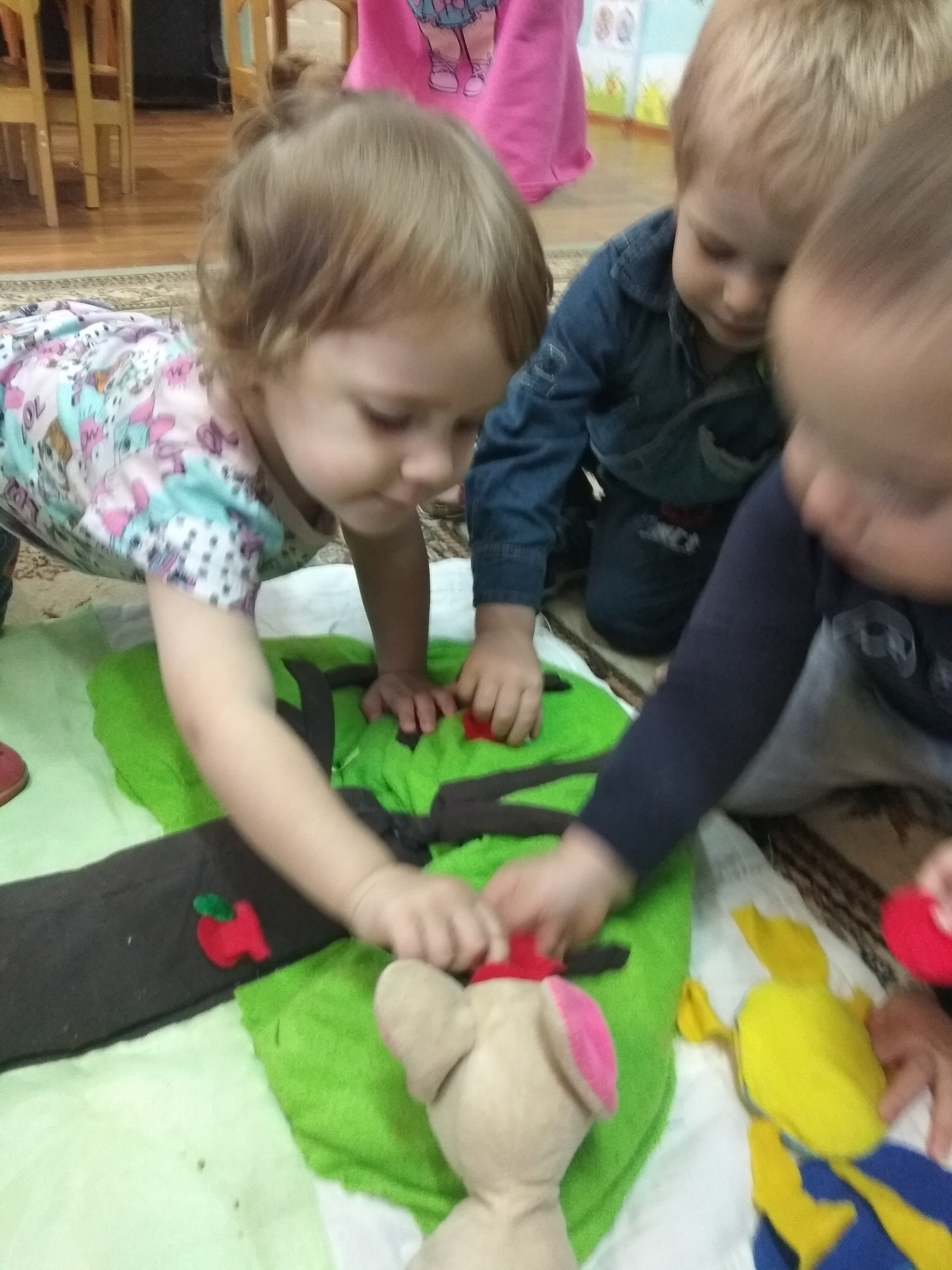 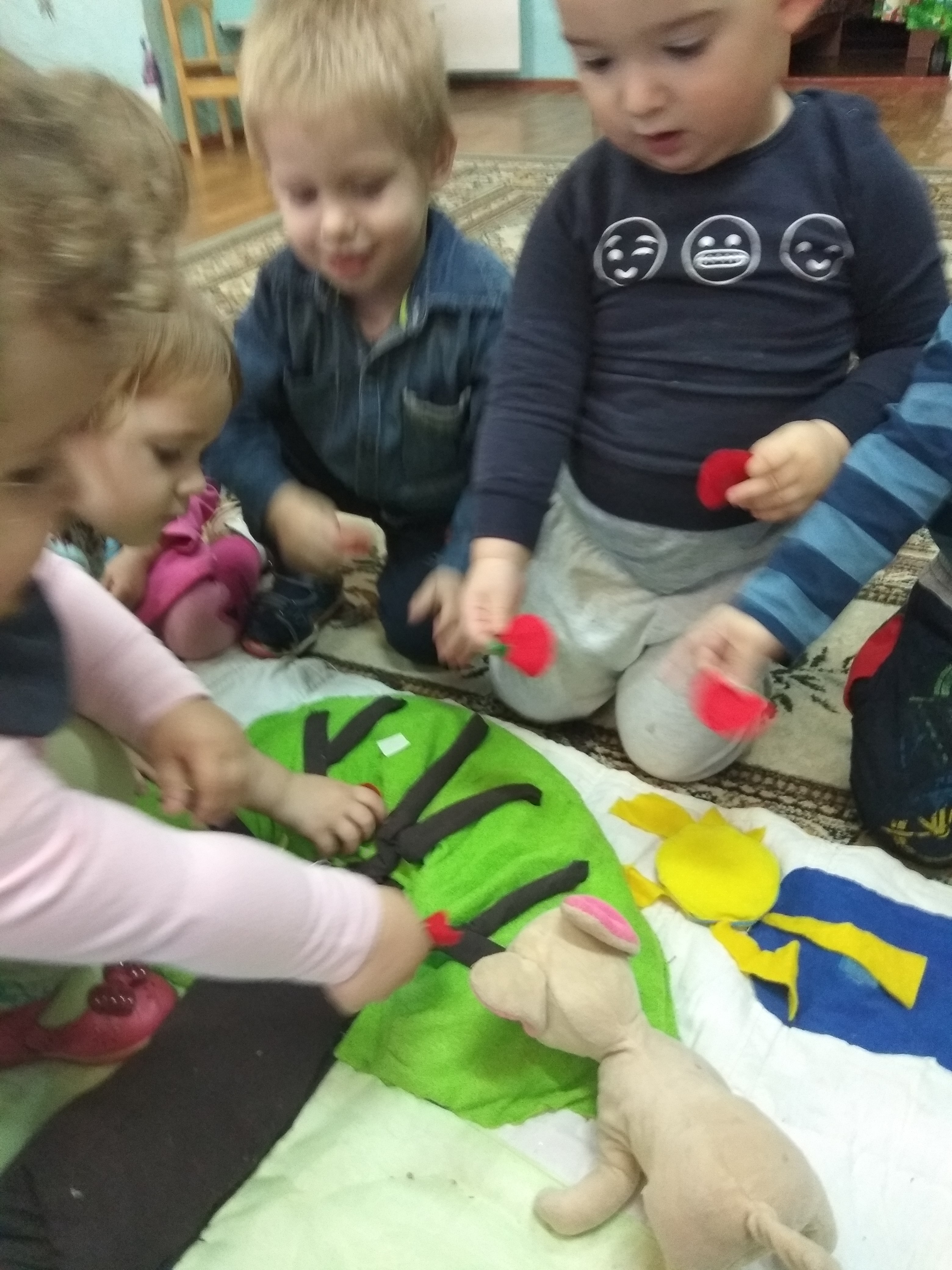 Да,  какое  красивое  деревце, яблочки  на  нём  выросли.  Посмотрите, какая  большая  река, а  вода  в  ней  чистая, синяя – синяя. Скажите ….синяя-синяя. А кто в озере живет?                     (Предлагаю  детям  наощупь  определить, что  там  что – то  лежит. Затем  дети  расстёгивают  молнию  и  достают  рыбок).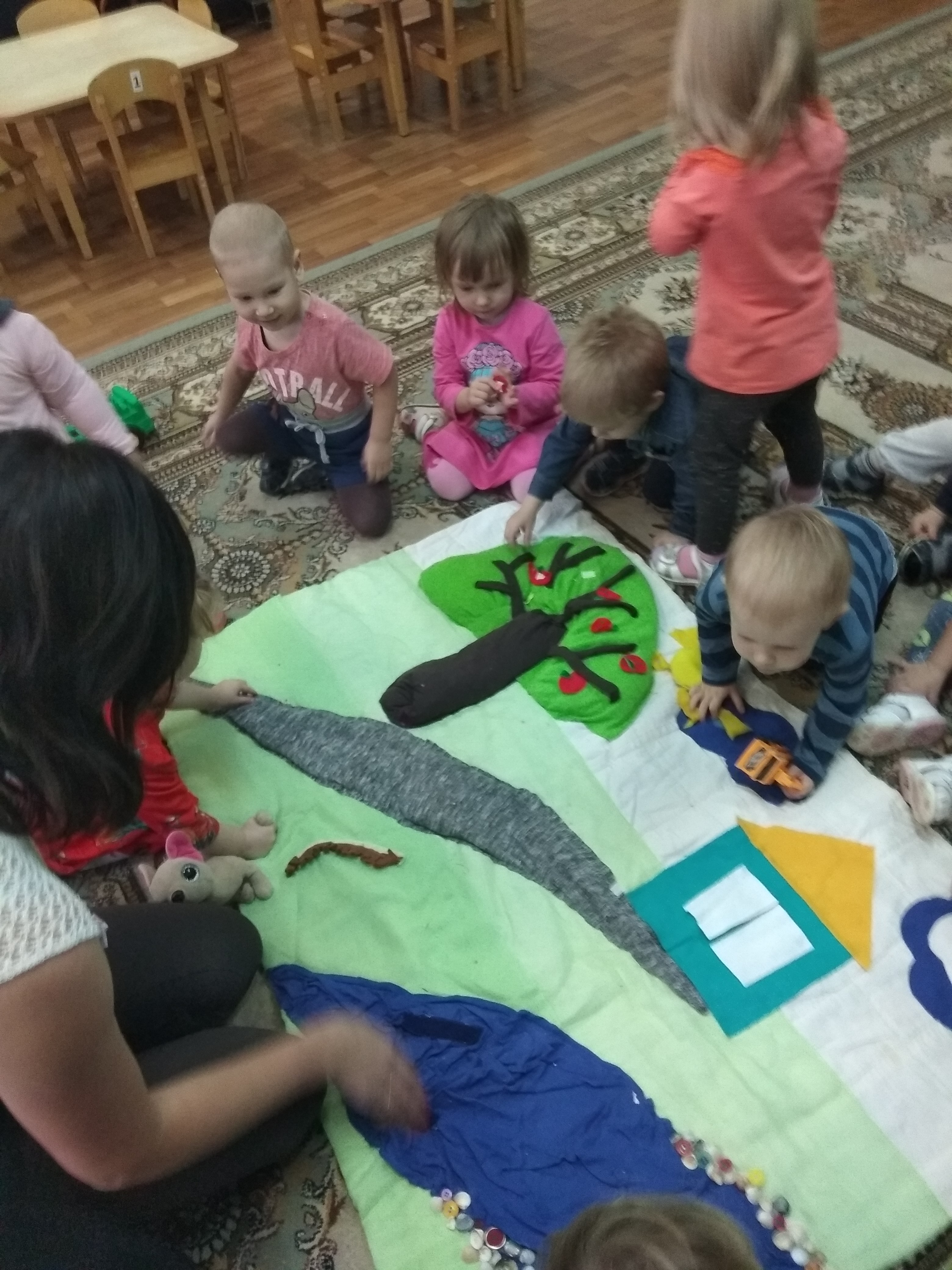 В – ль : Кто  же  это?Дети :  Рыбки!В – ль :  Молодцы! А  какого  цвета  рыбки? (зелёная, красная, жёлтая). Какие  красивые  рыбки, и  зелёная, и  красная, и  жёлтая.                      (Предлагаю  детям  пристегнуть  рыбок).Вот  как  красиво! Рыбки  у  нас  в  озере  плавают.А, что – то  солнышко, грустное, оно  лучики  свои  потеряло, где  же  оно  их  потеряло? Ребята, смотрите  какое  облако! Какого  оно  цвета? (белое). Ой, а  там  застёжка, значит  там что – то  есть? Давайте  поищем?                      (Дети  определяют  наощупь, что там что-то лежит. Расстёгивают  облако  и  находят  там  лучики  и  маленькое  облачко).Ребята, это  облако  спрятало  лучики  у  солнышка! Давайте  же  скорее  пристегнём  лучики  к  солнышку, и  маленькое  облачко.Вот, как  стало  ярко  светить  солнышко! Ну, теперь красивая  картина  получилась! Травка  зеленеет, на  дереве  яблоки  выросли, в  синем  озере  рыбки  плавают, солнышко  ярко  светит.А кто это пришел к нам в гости? Дети : Собачка.В – ль : Давайте угостим собачку яблочком.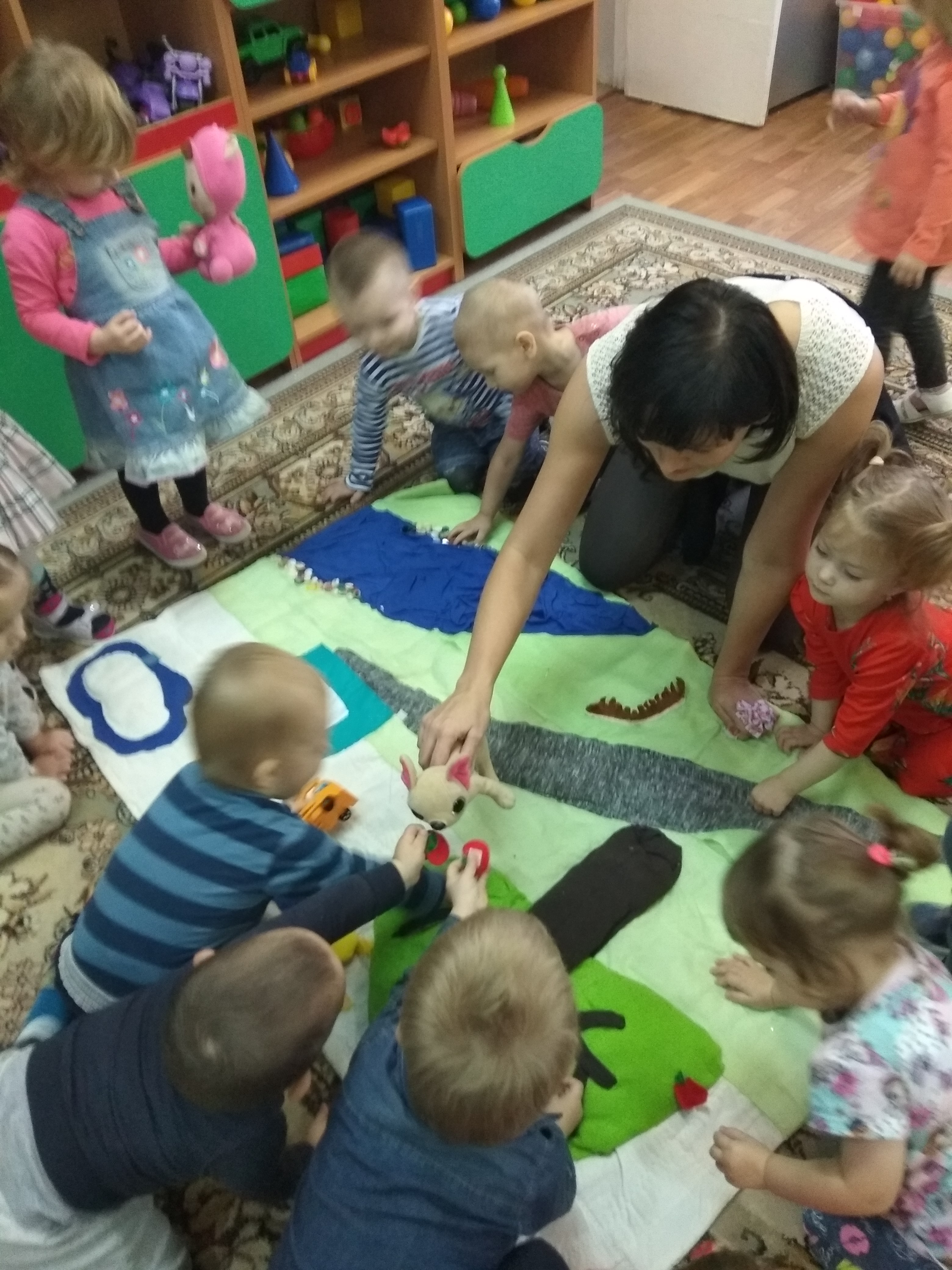 Ой, собачка не хочет яблочек, она просто увидела нашу картину и ей она очень понравилась! Теперь она будет охранять дом. А мы ее угостим косточкой.Спасибо, вам,  что  помогли  мне  сделать  картину  опять  красивой.Теперь  ею  можно  украсить  группу.